«Для того,  чтобы воспитывать  человека, годного  для будущего, надо воспитывать его, имея ввиду вполне совершенно человека, - только тогда воспитанник будет достойным членом того поколения, в котором ему придется жить.»Л.Н. ТолстойСемья для ребенка – источник общественного опыта. Здесь он находит примеры для подражания, здесь происходит его социальное рождение и становление.День открытых дверей является одной из форм работы с родителями, которая предоставляет им возможность познакомиться с дошкольным образовательным учреждением, его традициями, правилами, задачами воспитательно-образовательного процесса. Цель проведения данного мероприятия установление доверительных отношений между родителями и воспитателями, определение задач совместного воспитания детей.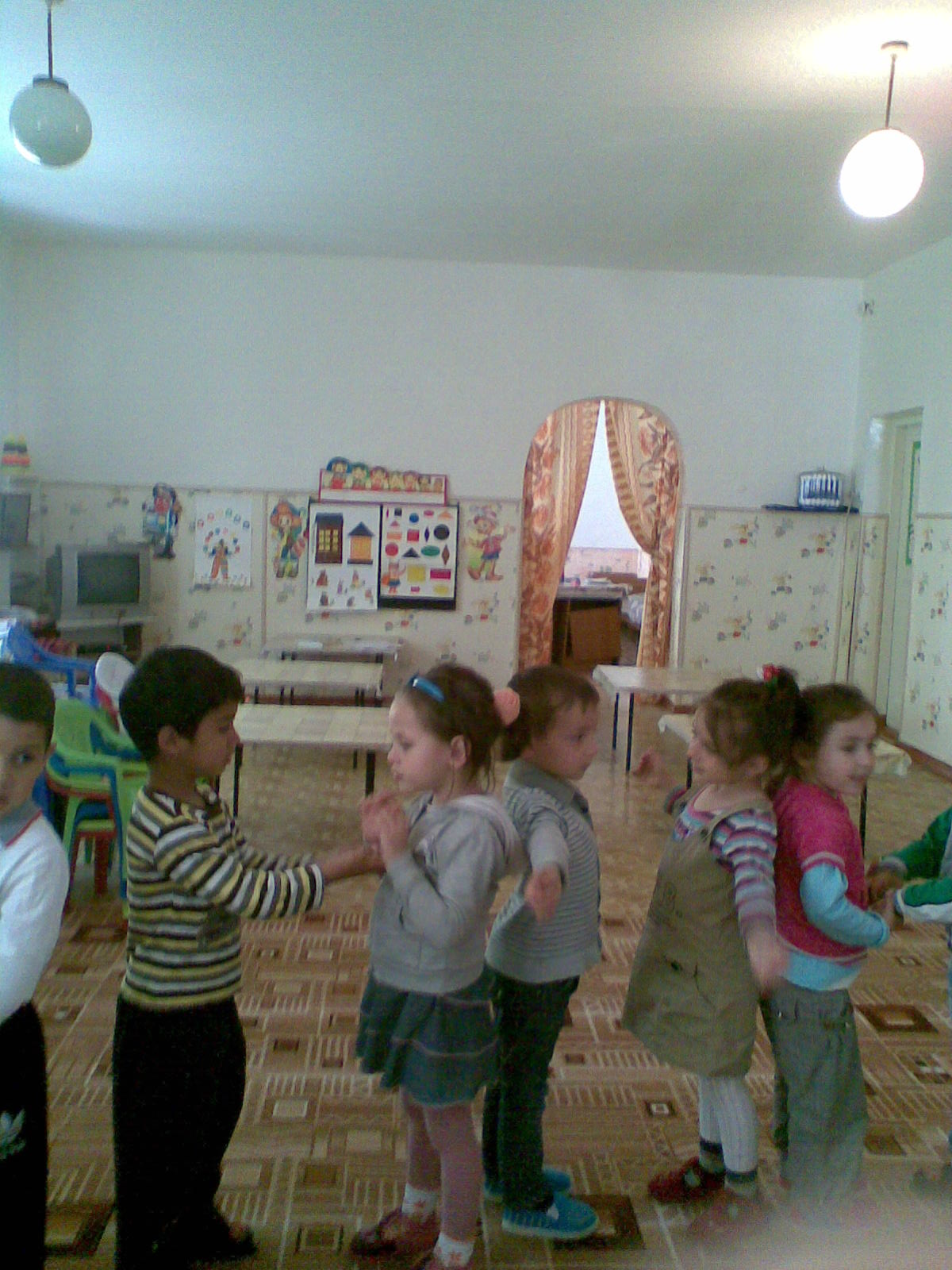 В «День открытых дверей» присутствовало 13 родителей, в тот день пришли не только мамы, но и бабушки.Родители поближе познакомились с темы сторонами жизни детского сада, которые обычно скрыты от них; увидели своих детей во время режимных моментов в игре и на занятиях; оценили мастерство воспитателя и разнообразие форм их работы с детьми.Мероприятия началось с выступления заведующей Гяургиевой Фени Мулидовны. Она ознакомила присутствующих с программой	мероприятия и пригласила их на занятия.Темой интегрированного занятия в средней группе «Волшебные краски весны». Занятие началась с веселой песенки «Доброе утро». Ребята читали стихи о весне. Они говорили, - что весна теплая, зеленая, добрая и солнечная. Дети отправились в лес, где слушали голос птиц (аудиозапись). Они объяснили, что журчание ручейка, пение птиц, шелест весеннего дождя слышат ушами. Запах набухших почек, цветов, травы чувствуют носом. Им было весело, хорошо и радостно.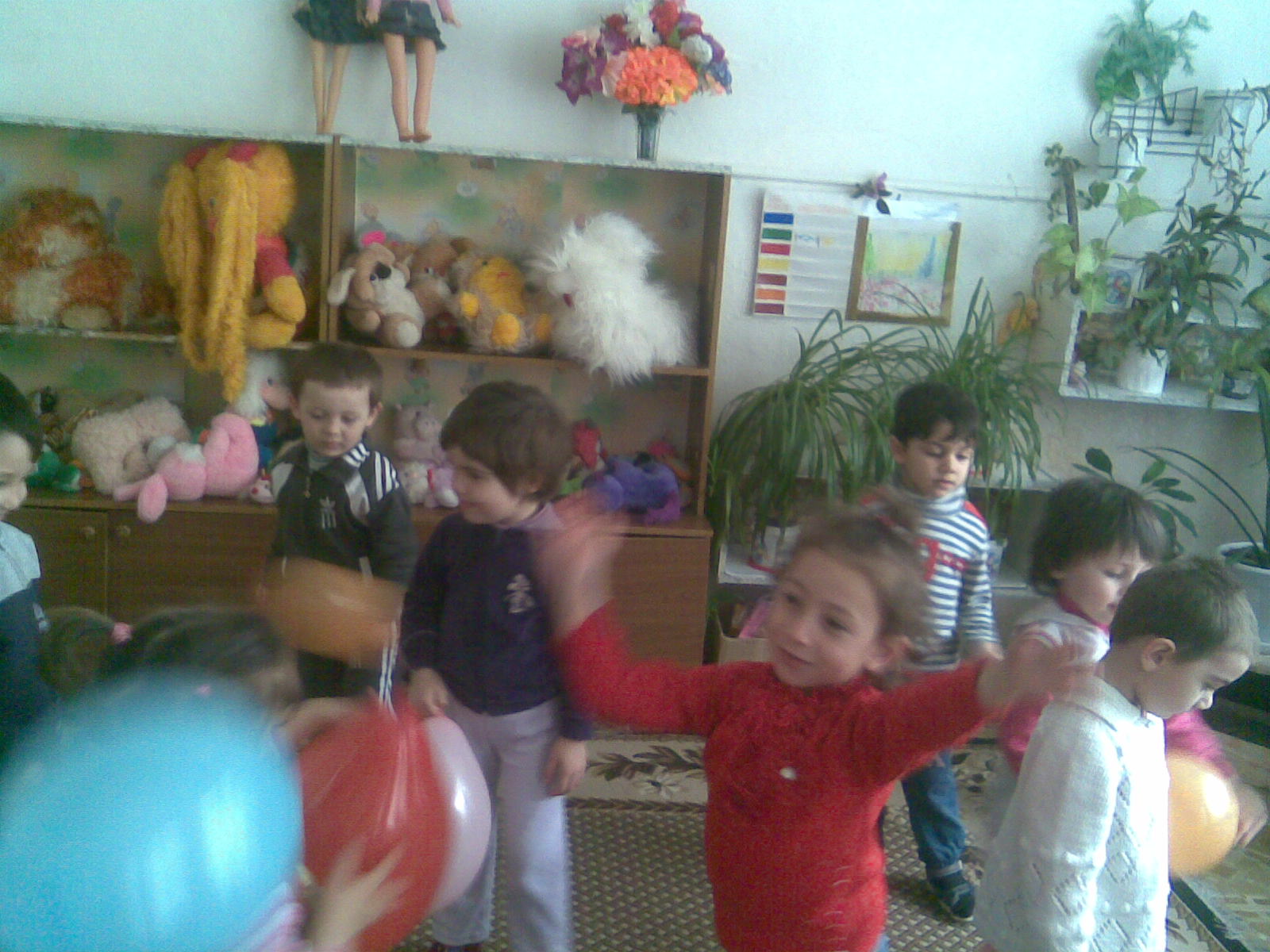 На физминутке дети делали пальчиковую гимнастику.Спал цветок волшебным сном.Был закрытым. Но потомПоказался лепесток.А за ним его дружок.Вот и третий не проспал.И четвертый не отстал.Вот и пятый лепестокРаскрылся весь цветок.И потом дети под тихую классическую музыку рисуют весну. Занятие прошло неплохо, родителям все понравилось. 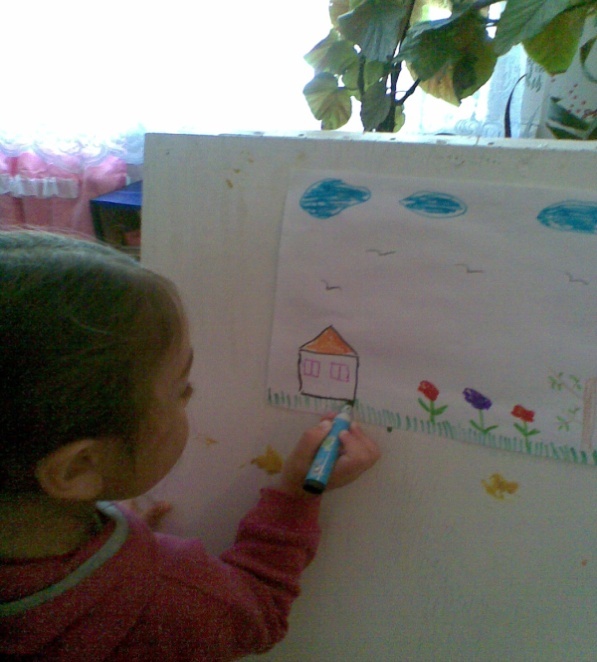 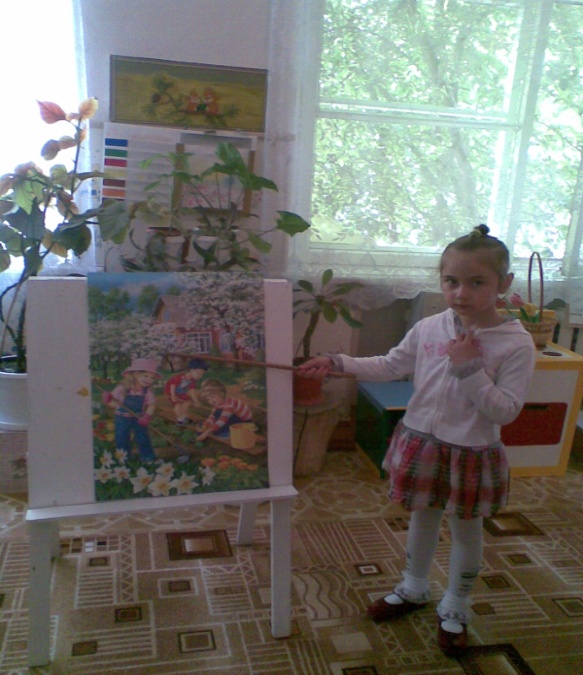 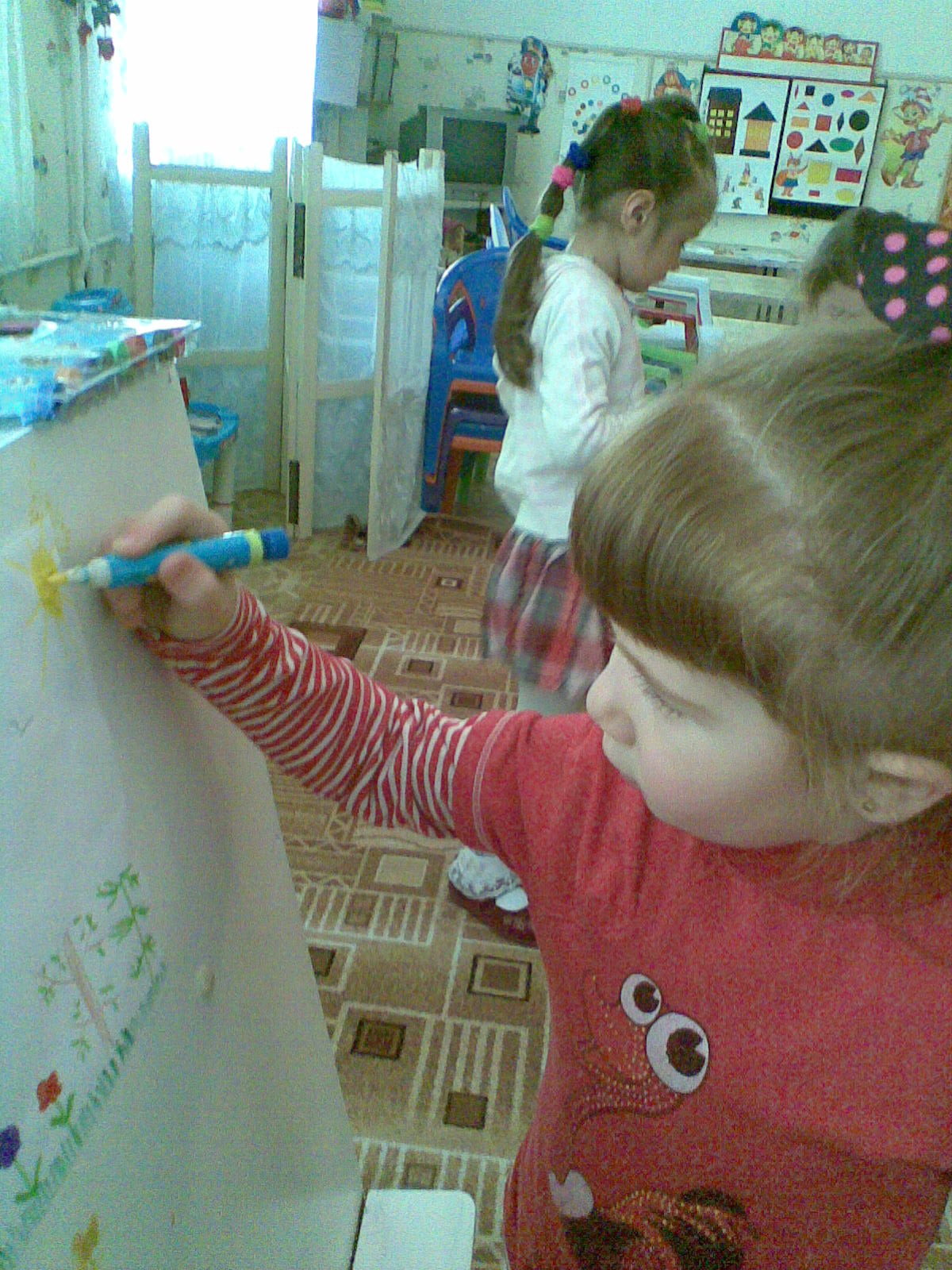 В конце занятия воспитатель обратился к родителям с такими словами.Представление – весельеИ для вас, и для насМы закончим в этот час.Ой, вы, гости дорогие!Приходите чаще к нам!Рады мы всегда друзьямПришло время расставанияГоворим вам: До свидания!Педагогическому коллективу очень важно было услышать отзывы родителей, поэтому по традиции состоялся круглый стол с участием гостей и ведущих открытых занятий. Где заведующая предложила кратко рассказать об увиденном и поделиться впечатлениями.День открытых дверей достиг своей цели – раскрыть перед родителями всю палитру жизни детей в детском саду и донести ценность каждого проведенного здесь дня для семьи.